Oasis Central Minnesota Sponsorship Form Name_____________________________________________________________Address: __________________________________________________________________City: ____________________________________State:__________________________Phone Number: __________________   Email Address______________________My donation is:_____   $35.00 Individual Sponsorship______ $70.00 Family Sponsorship______ $100.00 Business Sponsorship_______$200.00 Sustaining Sponsor_____YES! I am interested in more information on volunteer opportunities with Oasis Central Minnesota.  _____ YES! I am interested in more information on Board and Committee involvement.  _____ YES!  Please save a tree and a stamp and send me my newsletters via email.   Please make checks payable to: Oasis Central MinnesotaPlease complete this form and mail with payment to:  Oasis Central Minnesota, PO Box 542, Little Falls, MN 56345 Oasis Central Minnesota is a 501(c)3 organization.   All donations are tax deductible.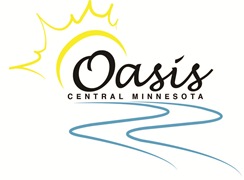 Building Community by Working Together!